Wyoming Pregnancy Risk Assessment Monitoring System (PRAMS) 2019 Surveillance Report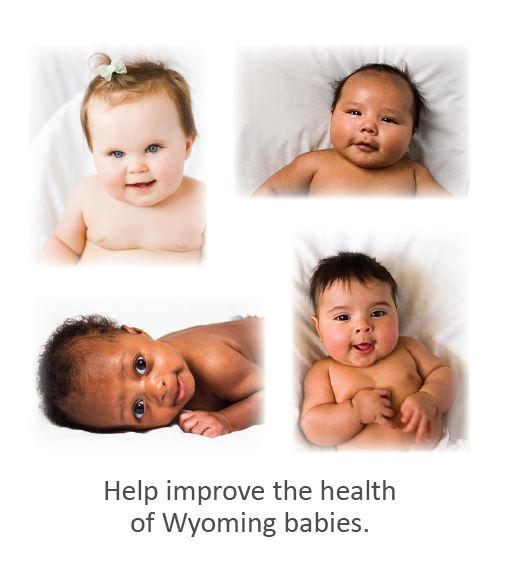 Wyoming Department of HealthPublic Health Division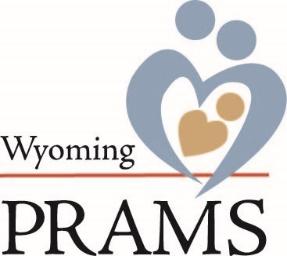 May 2021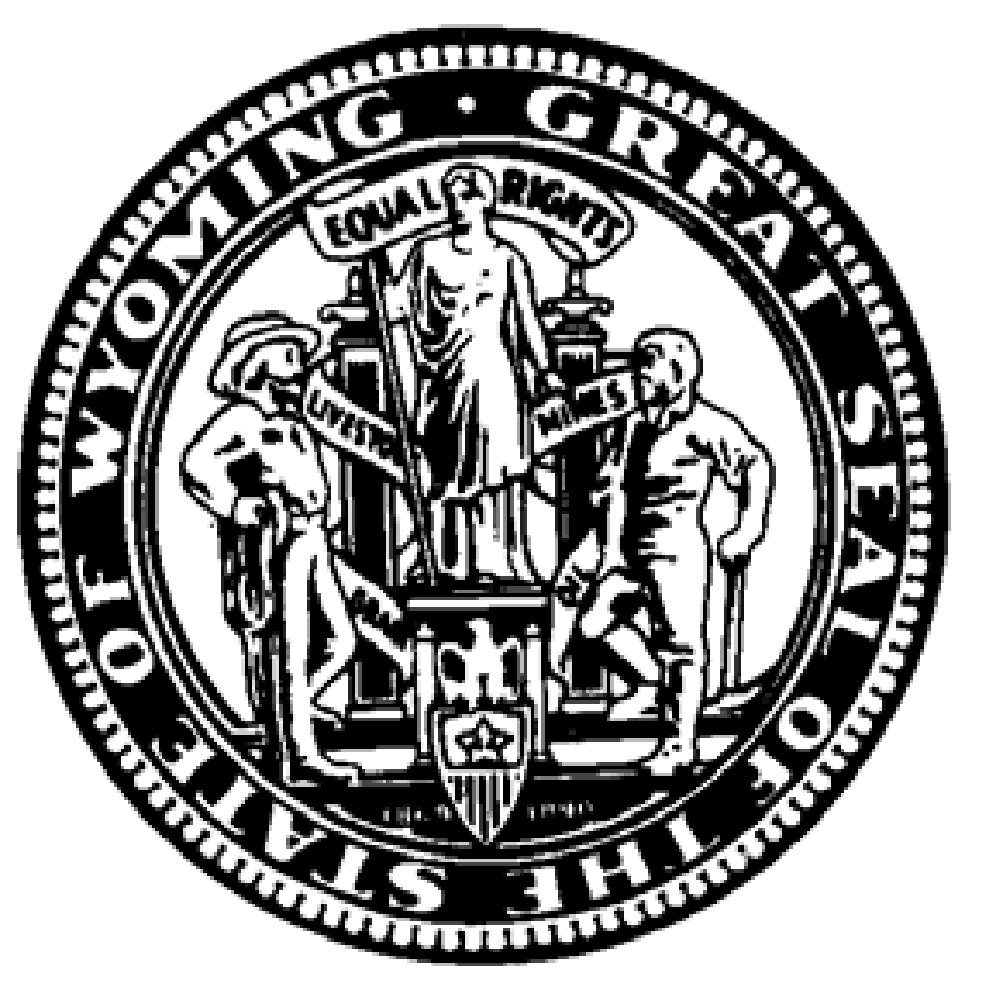 IntroductionThe Wyoming Pregnancy Risk Assessment Monitoring System (PRAMS) is a surveillance program conducted in collaboration between the Centers for Disease Control and Prevention (CDC) and the Wyoming Department of Health.  Wyoming PRAMS is an ongoing population-based survey that collects data on select maternal experiences and behaviors that occur before, during and shortly after pregnancy.  The data gathered through the surveys are used to inform, develop, and evaluate maternal and infant health programs and policies in Wyoming.  Additionally, the data are used to track Wyoming’s progress toward national and state-specific pregnancy-related health objectives. Wyoming was awarded the PRAMS grant in 2006 and began collecting data in 2007.PRAMS survey participants are sampled from a frame of eligible birth certificates which includes all live-born infants born to Wyoming-resident women, for whom a birth certificate is available. Wyoming PRAMS samples by maternal race and infant birth weight to ensure adequate representation of American Indian women and low birth weight infants.  Selected women are first contacted to complete the survey by mail.  If no response is received, attempts are made to reach the women by phone to complete the survey. Final results are weighted to represent the cohort of Wyoming resident women who delivered a live birth infant in 2019. Caution is advised when interpreting and generalizing results to all pregnancies as only those with a live birth were included in the survey.  This excludes women that had a pregnancy end in fetal death, abortion, or miscarriage. This report contains results by question from the 2019 Wyoming PRAMS survey.  Demographic characteristics of the mothers who completed the surveys and results to each question with their 95% confidence intervals are presented.  The weighted response rate for 2019 was 55%.For more information about Wyoming PRAMS please visit our website: https://health.wyo.gov/publichealth/chronic-disease-and-maternal-child-health-epidemiology-unit/mch-epi/pregnancy-risk-assessment-monitoring-system-prams/The Wyoming PRAMS Dashboard, with data from the 2016 to 2019 surveys, can also be accessed here: https://sites.google.com/wyo.gov/wypramsdashboard/homeDemographic InformationCharacteristic Sample nWeighted SizeWeighted SizeWeighted %Weighted %Weighted %95% CI95% CI95% CIAge<20 years333423425.35.35.33.3 – 8.33.3 – 8.33.3 – 8.320-241211681168126.126.126.121.6 - 31.221.6 - 31.221.6 - 31.225-342593504350454.454.454.449.0 – 59.749.0 – 59.749.0 – 59.735+8091291214.214.214.211.0 – 18.011.0 – 18.011.0 – 18.0Mother's RaceWhite3545047504792.992.992.990.6 – 94.890.6 – 94.890.6 – 94.8American Indian652072073.83.83.83.6 – 4.03.6 – 4.03.6 – 4.0BlackInsufficient Data to ReportInsufficient Data to ReportInsufficient Data to ReportInsufficient Data to ReportInsufficient Data to ReportInsufficient Data to ReportInsufficient Data to ReportInsufficient Data to ReportInsufficient Data to ReportAsian Pacific Islander652521.01.01.00.3 – 3.00.3 – 3.00.3 – 3.0OtherInsufficient Data to ReportInsufficient Data to ReportInsufficient Data to ReportInsufficient Data to ReportInsufficient Data to ReportInsufficient Data to ReportInsufficient Data to ReportInsufficient Data to ReportInsufficient Data to ReportHispanic EthnicityNo4235369536985.485.485.491.0 – 88.991.0 – 88.991.0 – 88.9Yes6091791714.614.614.611.1 – 19.011.1 – 19.011.1 – 19.0Maternal Education<High School505835839.29.29.26.5 – 13.06.5 – 13.06.5 – 13.0High School1081506150623.823.823.819.4 – 28.919.4 – 28.919.4 – 28.9>High School3274240424067.067.067.061.6 – 72.061.6 – 72.061.6 – 72.0Marital StatusMarried3224342434267.467.467.462.1 – 72.362.1 – 72.362.1 – 72.3Not Married1712096209632.632.632.627.7 – 37.927.7 – 37.927.7 – 37.9Enrolled in WICNo3504611461171.771.771.766.5 – 76.466.5 – 76.466.5 – 76.4Yes1411819181928.328.328.323.6 – 33.523.6 – 33.523.6 – 33.5Enrolled in MedicaidNo2913803380360.960.960.955.4 – 66.255.4 – 66.255.4 – 66.2Yes1902440244039.139.139.133.8 – 44.633.8 – 44.633.8 – 44.6Poverty Levels≤ 100%1531959195931.831.831.826.9 – 37.226.9 – 37.226.9 – 37.2101 – 200%991314131421.321.321.317.2 – 26.217.2 – 26.217.2 – 26.2201 – 300%6482782713.413.413.410.1 – 17.610.1 – 17.610.1 – 17.6≥ 301 %1552057205733.433.433.428.5 – 38.728.5 – 38.728.5 – 38.7Responses to 2019 PRAMS SurveyResponses to 2019 PRAMS SurveyResponses to 2019 PRAMS SurveyResponses to 2019 PRAMS SurveyResponses to 2019 PRAMS SurveyResponses to 2019 PRAMS SurveyResponses to 2019 PRAMS SurveyResponses to 2019 PRAMS SurveyResponses to 2019 PRAMS SurveyTable 1: From survey questions 1-2, Maternal Body Mass Index (BMI) immediately prior to pregnancy (derived from maternal report of height and weight), 2019 WY PRAMSTable 1: From survey questions 1-2, Maternal Body Mass Index (BMI) immediately prior to pregnancy (derived from maternal report of height and weight), 2019 WY PRAMSTable 1: From survey questions 1-2, Maternal Body Mass Index (BMI) immediately prior to pregnancy (derived from maternal report of height and weight), 2019 WY PRAMSTable 1: From survey questions 1-2, Maternal Body Mass Index (BMI) immediately prior to pregnancy (derived from maternal report of height and weight), 2019 WY PRAMSTable 1: From survey questions 1-2, Maternal Body Mass Index (BMI) immediately prior to pregnancy (derived from maternal report of height and weight), 2019 WY PRAMSTable 1: From survey questions 1-2, Maternal Body Mass Index (BMI) immediately prior to pregnancy (derived from maternal report of height and weight), 2019 WY PRAMSTable 1: From survey questions 1-2, Maternal Body Mass Index (BMI) immediately prior to pregnancy (derived from maternal report of height and weight), 2019 WY PRAMSTable 1: From survey questions 1-2, Maternal Body Mass Index (BMI) immediately prior to pregnancy (derived from maternal report of height and weight), 2019 WY PRAMSTable 1: From survey questions 1-2, Maternal Body Mass Index (BMI) immediately prior to pregnancy (derived from maternal report of height and weight), 2019 WY PRAMSQuestionQuestionQuestionWeighted nWeighted nWeighted nWeighted %Weighted %95% CIMaternal BMI, pre-pregnancyMaternal BMI, pre-pregnancyMaternal BMI, pre-pregnancyUnderweight (<18.5)Underweight (<18.5)Underweight (<18.5)7676761.21.20.5 – 2.7Normal (18.5-24.9)Normal (18.5-24.9)Normal (18.5-24.9)26502650265042.042.036.7 – 47.4Overweight (25.0-29.9)Overweight (25.0-29.9)Overweight (25.0-29.9)19271927192730.530.525.7 – 35.8Obese (≥30)Obese (≥30)Obese (≥30)16621662166226.326.321.8 – 31.4Table 2: From survey question 4, Prevalence of health conditions prior to pregnancy, 2019 WY PRAMSTable 2: From survey question 4, Prevalence of health conditions prior to pregnancy, 2019 WY PRAMSTable 2: From survey question 4, Prevalence of health conditions prior to pregnancy, 2019 WY PRAMSTable 2: From survey question 4, Prevalence of health conditions prior to pregnancy, 2019 WY PRAMSTable 2: From survey question 4, Prevalence of health conditions prior to pregnancy, 2019 WY PRAMSTable 2: From survey question 4, Prevalence of health conditions prior to pregnancy, 2019 WY PRAMSTable 2: From survey question 4, Prevalence of health conditions prior to pregnancy, 2019 WY PRAMSTable 2: From survey question 4, Prevalence of health conditions prior to pregnancy, 2019 WY PRAMSTable 2: From survey question 4, Prevalence of health conditions prior to pregnancy, 2019 WY PRAMSQuestionQuestionQuestionWeighted nWeighted nWeighted nWeighted %Weighted %95% CIHealth conditions before pregnancy                                                                                   (% yes, all that apply)Health conditions before pregnancy                                                                                   (% yes, all that apply)Health conditions before pregnancy                                                                                   (% yes, all that apply)Type 1 or Type 2 DiabetesType 1 or Type 2 DiabetesType 1 or Type 2 Diabetes1091091091.71.70.9 – 3.4HypertensionHypertensionHypertension1941941943.03.01.7 – 5.4DepressionDepressionDepression13431343134321.121.117.0 – 25.9Table 3: From survey question 5, Prevalence of daily multivitamin or folic acid vitamin use in the month prior to pregnancy, 2019 WY PRAMSTable 3: From survey question 5, Prevalence of daily multivitamin or folic acid vitamin use in the month prior to pregnancy, 2019 WY PRAMSTable 3: From survey question 5, Prevalence of daily multivitamin or folic acid vitamin use in the month prior to pregnancy, 2019 WY PRAMSTable 3: From survey question 5, Prevalence of daily multivitamin or folic acid vitamin use in the month prior to pregnancy, 2019 WY PRAMSTable 3: From survey question 5, Prevalence of daily multivitamin or folic acid vitamin use in the month prior to pregnancy, 2019 WY PRAMSTable 3: From survey question 5, Prevalence of daily multivitamin or folic acid vitamin use in the month prior to pregnancy, 2019 WY PRAMSTable 3: From survey question 5, Prevalence of daily multivitamin or folic acid vitamin use in the month prior to pregnancy, 2019 WY PRAMSTable 3: From survey question 5, Prevalence of daily multivitamin or folic acid vitamin use in the month prior to pregnancy, 2019 WY PRAMSTable 3: From survey question 5, Prevalence of daily multivitamin or folic acid vitamin use in the month prior to pregnancy, 2019 WY PRAMSQuestionQuestionQuestionWeighted nWeighted nWeighted nWeighted %Weighted %95% CIPrenatal Vitamin UsePrenatal Vitamin UsePrenatal Vitamin UseNeverNeverNever32783278327850.950.945.6 – 56.31 – 3 Times per week1 – 3 Times per week1 – 3 Times per week4844844847.57.55.2 – 10.84 – 6 Times per week4 – 6 Times per week4 – 6 Times per week6196196199.69.66.9 – 13.3Every day of the weekEvery day of the weekEvery day of the week20572057205731.931.927.2 – 37.1Table 4: From survey question 6, Healthcare visit in the 12 months before pregnancy (including dental or mental health), 2019 WY PRAMSTable 4: From survey question 6, Healthcare visit in the 12 months before pregnancy (including dental or mental health), 2019 WY PRAMSTable 4: From survey question 6, Healthcare visit in the 12 months before pregnancy (including dental or mental health), 2019 WY PRAMSTable 4: From survey question 6, Healthcare visit in the 12 months before pregnancy (including dental or mental health), 2019 WY PRAMSTable 4: From survey question 6, Healthcare visit in the 12 months before pregnancy (including dental or mental health), 2019 WY PRAMSTable 4: From survey question 6, Healthcare visit in the 12 months before pregnancy (including dental or mental health), 2019 WY PRAMSTable 4: From survey question 6, Healthcare visit in the 12 months before pregnancy (including dental or mental health), 2019 WY PRAMSTable 4: From survey question 6, Healthcare visit in the 12 months before pregnancy (including dental or mental health), 2019 WY PRAMSTable 4: From survey question 6, Healthcare visit in the 12 months before pregnancy (including dental or mental health), 2019 WY PRAMSQuestionQuestionQuestionWeighted nWeighted nWeighted nWeighted %Weighted %95% CIPreconception Health Care VisitPreconception Health Care VisitPreconception Health Care VisitNoNoNo20782078207832.532.527.6 – 37.9YesYesYes43084308430867.567.562.1 – 72.4Table 5: From survey question 7, Type of healthcare visit in the 12 months before pregnancy,                                 2019 WY PRAMSTable 5: From survey question 7, Type of healthcare visit in the 12 months before pregnancy,                                 2019 WY PRAMSTable 5: From survey question 7, Type of healthcare visit in the 12 months before pregnancy,                                 2019 WY PRAMSTable 5: From survey question 7, Type of healthcare visit in the 12 months before pregnancy,                                 2019 WY PRAMSTable 5: From survey question 7, Type of healthcare visit in the 12 months before pregnancy,                                 2019 WY PRAMSTable 5: From survey question 7, Type of healthcare visit in the 12 months before pregnancy,                                 2019 WY PRAMSTable 5: From survey question 7, Type of healthcare visit in the 12 months before pregnancy,                                 2019 WY PRAMSTable 5: From survey question 7, Type of healthcare visit in the 12 months before pregnancy,                                 2019 WY PRAMSTable 5: From survey question 7, Type of healthcare visit in the 12 months before pregnancy,                                 2019 WY PRAMSQuestionQuestionQuestionWeighted nWeighted nWeighted nWeighted %Weighted %95% CIType of health care visit                                                                       (% yes, all that apply)Type of health care visit                                                                       (% yes, all that apply)Type of health care visit                                                                       (% yes, all that apply)Check with my family doctorCheck with my family doctorCheck with my family doctor15541554155435.935.930.0 – 42.2Checkup with my OB/GYNCheckup with my OB/GYNCheckup with my OB/GYN23502350235054.254.247.7 – 60.5Illness or chronic conditionIllness or chronic conditionIllness or chronic condition88188188120.320.315.7 – 26.0InjuryInjuryInjury3293293297.67.64.8 – 11.9Family planning or birth controlFamily planning or birth controlFamily planning or birth control10061006100623.223.218.1 – 29.2Depression or anxietyDepression or anxietyDepression or anxiety73973973917.017.012.6 – 22.6Teeth cleaned by a dentist or dental hygienistTeeth cleaned by a dentist or dental hygienistTeeth cleaned by a dentist or dental hygienist28422842284265.665.659.2 – 71.4OtherOtherOther73873873817.017.012.6 – 22.6Table 6: From survey question 8, Topics discussed by healthcare provider during the 12 months before pregnancy, 2019 WY PRAMSTable 6: From survey question 8, Topics discussed by healthcare provider during the 12 months before pregnancy, 2019 WY PRAMSTable 6: From survey question 8, Topics discussed by healthcare provider during the 12 months before pregnancy, 2019 WY PRAMSTable 6: From survey question 8, Topics discussed by healthcare provider during the 12 months before pregnancy, 2019 WY PRAMSTable 6: From survey question 8, Topics discussed by healthcare provider during the 12 months before pregnancy, 2019 WY PRAMSTable 6: From survey question 8, Topics discussed by healthcare provider during the 12 months before pregnancy, 2019 WY PRAMSTable 6: From survey question 8, Topics discussed by healthcare provider during the 12 months before pregnancy, 2019 WY PRAMSTable 6: From survey question 8, Topics discussed by healthcare provider during the 12 months before pregnancy, 2019 WY PRAMSTable 6: From survey question 8, Topics discussed by healthcare provider during the 12 months before pregnancy, 2019 WY PRAMSQuestionQuestionQuestionWeighted nWeighted nWeighted nWeighted %Weighted %95% CITopics during preconception visits
(% yes, all that apply)Topics during preconception visits
(% yes, all that apply)Topics during preconception visits
(% yes, all that apply)Vitamin with folic acidVitamin with folic acidVitamin with folic acid14331433143333.633.627.8 – 39.9Maintaining a Healthy WeightMaintaining a Healthy WeightMaintaining a Healthy Weight12241224122428.528.523.0 – 34.7Control of medical conditions (Diabetes, HBP)Control of medical conditions (Diabetes, HBP)Control of medical conditions (Diabetes, HBP)44644644610.410.47.1 – 15.0Desire to have ChildrenDesire to have ChildrenDesire to have Children19101910191044.744.738.4 – 51.2Use of Birth ControlUse of Birth ControlUse of Birth Control16616616638.838.832.7 – 45.3Improved pre-pregnancy healthImproved pre-pregnancy healthImproved pre-pregnancy health12331233123328.928.923.3 – 35.1Sexually transmitted diseasesSexually transmitted diseasesSexually transmitted diseases85685685619.919.915.2 – 25.7SmokingSmokingSmoking34123412341279.879.873.9 – 84.6Emotional or physical abuseEmotional or physical abuseEmotional or physical abuse22052205220551.651.645.1 – 58.0DepressionDepressionDepression23572357235755.455.448.8 – 61.7Type of workType of workType of work28842884288467.667.661.3 – 73.4Test for HIVTest for HIVTest for HIV89689689621.321.316.4 – 27.3Table 7: From survey question 9, Prevalence of insurance types before pregnancy, 2019 WY PRAMSTable 7: From survey question 9, Prevalence of insurance types before pregnancy, 2019 WY PRAMSTable 7: From survey question 9, Prevalence of insurance types before pregnancy, 2019 WY PRAMSTable 7: From survey question 9, Prevalence of insurance types before pregnancy, 2019 WY PRAMSTable 7: From survey question 9, Prevalence of insurance types before pregnancy, 2019 WY PRAMSTable 7: From survey question 9, Prevalence of insurance types before pregnancy, 2019 WY PRAMSTable 7: From survey question 9, Prevalence of insurance types before pregnancy, 2019 WY PRAMSTable 7: From survey question 9, Prevalence of insurance types before pregnancy, 2019 WY PRAMSTable 7: From survey question 9, Prevalence of insurance types before pregnancy, 2019 WY PRAMSQuestionQuestionQuestionWeighted nWeighted nWeighted nWeighted %Weighted %95% CISource of insurance before pregnancy                                                   (% yes, all that apply)Source of insurance before pregnancy                                                   (% yes, all that apply)Source of insurance before pregnancy                                                   (% yes, all that apply)Insurance from job (mother or partner)Insurance from job (mother or partner)Insurance from job (mother or partner)30113011301146.846.841.5 – 52.1Insurance from my parentsInsurance from my parentsInsurance from my parents81881881812.712.79.5 – 16.8Health Insurance Marketplace or HealthCare.govHealth Insurance Marketplace or HealthCare.govHealth Insurance Marketplace or HealthCare.gov3213213215.05.03.1 – 8.0MedicaidMedicaidMedicaid10621062106216.516.512.8 – 21.1Kid Care CHIPKid Care CHIPKid Care CHIP1141141141.81.80.7 – 4.2Tricare or other military health careTricare or other military health careTricare or other military health care3483483485.45.43.5 – 8.3Indian Health ServiceIndian Health ServiceIndian Health Service1051051051.61.61.3 – 2.0OtherOtherOther1271271272.02.00.9 – 4.2No health insuranceNo health insuranceNo health insurance95095095014.814.811.2 – 19.2Table 8: From survey question 10, Prevalence of insurance types during pregnancy, 2019 WY PRAMSTable 8: From survey question 10, Prevalence of insurance types during pregnancy, 2019 WY PRAMSTable 8: From survey question 10, Prevalence of insurance types during pregnancy, 2019 WY PRAMSTable 8: From survey question 10, Prevalence of insurance types during pregnancy, 2019 WY PRAMSTable 8: From survey question 10, Prevalence of insurance types during pregnancy, 2019 WY PRAMSTable 8: From survey question 10, Prevalence of insurance types during pregnancy, 2019 WY PRAMSTable 8: From survey question 10, Prevalence of insurance types during pregnancy, 2019 WY PRAMSTable 8: From survey question 10, Prevalence of insurance types during pregnancy, 2019 WY PRAMSTable 8: From survey question 10, Prevalence of insurance types during pregnancy, 2019 WY PRAMSQuestionQuestionQuestionWeighted nWeighted nWeighted nWeighted %Weighted %95% CISource of insurance during pregnancy                                                  (% yes, all that apply) Source of insurance during pregnancy                                                  (% yes, all that apply) Source of insurance during pregnancy                                                  (% yes, all that apply) No prenatal careNo prenatal careNo prenatal care1791791792.82.81.4 – 5.3Insurance from job (mother or partner)Insurance from job (mother or partner)Insurance from job (mother or partner)30303030303048.548.543.1 – 54.0Insurance from my parentsInsurance from my parentsInsurance from my parents3663663665.95.93.8 – 9.0Health Insurance Marketplace or HealthCare.govHealth Insurance Marketplace or HealthCare.govHealth Insurance Marketplace or HealthCare.gov3883883886.26.24.0 – 9.6MedicaidMedicaidMedicaid24402440244039.139.133.8 – 44.6Kid Care CHIPKid Care CHIPKid Care CHIPInsufficient Data to ReportInsufficient Data to ReportInsufficient Data to ReportInsufficient Data to ReportInsufficient Data to ReportInsufficient Data to ReportTricare or other military health careTricare or other military health careTricare or other military health care3293293295.35.33.3 – 8.2Indian Health ServiceIndian Health ServiceIndian Health Service1181181181.91.91.2 – 3.0OtherOtherOther1211211211.91.90.9 – 4.3No health insuranceNo health insuranceNo health insurance2612612614.24.22.4 – 7.2Table 9: From survey question 11, Prevalence of insurance types 3 months after delivery,                                   2019 WY PRAMSTable 9: From survey question 11, Prevalence of insurance types 3 months after delivery,                                   2019 WY PRAMSTable 9: From survey question 11, Prevalence of insurance types 3 months after delivery,                                   2019 WY PRAMSTable 9: From survey question 11, Prevalence of insurance types 3 months after delivery,                                   2019 WY PRAMSTable 9: From survey question 11, Prevalence of insurance types 3 months after delivery,                                   2019 WY PRAMSTable 9: From survey question 11, Prevalence of insurance types 3 months after delivery,                                   2019 WY PRAMSTable 9: From survey question 11, Prevalence of insurance types 3 months after delivery,                                   2019 WY PRAMSTable 9: From survey question 11, Prevalence of insurance types 3 months after delivery,                                   2019 WY PRAMSTable 9: From survey question 11, Prevalence of insurance types 3 months after delivery,                                   2019 WY PRAMSQuestionQuestionQuestionWeighted nWeighted nWeighted nWeighted %Weighted %95% CISource of insurance after delivery                                                  (% yes, all that apply) Source of insurance after delivery                                                  (% yes, all that apply) Source of insurance after delivery                                                  (% yes, all that apply) Insurance from job (mother or partner)Insurance from job (mother or partner)Insurance from job (mother or partner)29982998299846.646.641.3 – 51.9Insurance from my parentsInsurance from my parentsInsurance from my parents4454454456.96.94.7 – 10.2Health Insurance Marketplace or HealthCare.govHealth Insurance Marketplace or HealthCare.govHealth Insurance Marketplace or HealthCare.gov3863863866.06.03.9 – 9.2MedicaidMedicaidMedicaid13321332133220.820.816.7 – 25.6Kid Care CHIPKid Care CHIPKid Care CHIP1251251251.91.90.9 – 4.3Tricare or other military health careTricare or other military health careTricare or other military health care3293293295.15.13.2 – 8.2Indian Health ServiceIndian Health ServiceIndian Health Service9898981.51.51.2 – 1.9OtherOtherOther1471471472.32.31.1 – 4.5No health insuranceNo health insuranceNo health insurance10221022102215.915.912.1 – 20.5Table 10: From survey question 12, Feelings about becoming pregnant prior to this pregnancy,                      2019 WY PRAMSTable 10: From survey question 12, Feelings about becoming pregnant prior to this pregnancy,                      2019 WY PRAMSTable 10: From survey question 12, Feelings about becoming pregnant prior to this pregnancy,                      2019 WY PRAMSTable 10: From survey question 12, Feelings about becoming pregnant prior to this pregnancy,                      2019 WY PRAMSTable 10: From survey question 12, Feelings about becoming pregnant prior to this pregnancy,                      2019 WY PRAMSTable 10: From survey question 12, Feelings about becoming pregnant prior to this pregnancy,                      2019 WY PRAMSTable 10: From survey question 12, Feelings about becoming pregnant prior to this pregnancy,                      2019 WY PRAMSTable 10: From survey question 12, Feelings about becoming pregnant prior to this pregnancy,                      2019 WY PRAMSTable 10: From survey question 12, Feelings about becoming pregnant prior to this pregnancy,                      2019 WY PRAMSQuestionQuestionQuestionWeighted nWeighted nWeighted nWeighted %Weighted %95% CIPregnancy feelingsPregnancy feelingsPregnancy feelingsWanted laterWanted laterWanted later11081108110817.617.613.8 – 22.2Wanted soonerWanted soonerWanted sooner12351235123519.619.615.6 – 24.2Wanted right thenWanted right thenWanted right then28402840284045.045.039.7 – 50.5Wanted neverWanted neverWanted never2602602604.14.12.4 – 7.0UnsureUnsureUnsure86686686613.713.710.4 – 17.9Table 11: From survey question 13, Timing of entry to prenatal care, 2019 WY PRAMSTable 11: From survey question 13, Timing of entry to prenatal care, 2019 WY PRAMSTable 11: From survey question 13, Timing of entry to prenatal care, 2019 WY PRAMSTable 11: From survey question 13, Timing of entry to prenatal care, 2019 WY PRAMSTable 11: From survey question 13, Timing of entry to prenatal care, 2019 WY PRAMSTable 11: From survey question 13, Timing of entry to prenatal care, 2019 WY PRAMSTable 11: From survey question 13, Timing of entry to prenatal care, 2019 WY PRAMSTable 11: From survey question 13, Timing of entry to prenatal care, 2019 WY PRAMSTable 11: From survey question 13, Timing of entry to prenatal care, 2019 WY PRAMSQuestionQuestionQuestionWeighted nWeighted nWeighted nWeighted %Weighted %95% CIInitiated care in 1st trimesterInitiated care in 1st trimesterInitiated care in 1st trimesterYesYesYes54715471547186.686.682.4 – 90.0NoNoNo79479479412.612.69.3 – 16.7No PNCNo PNCNo PNCInsufficient Data to ReportInsufficient Data to ReportInsufficient Data to ReportInsufficient Data to ReportInsufficient Data to ReportInsufficient Data to ReportTable 12: From survey question 14, Topics discussed by health care providers during prenatal care visits, 2019 WY PRAMSTable 12: From survey question 14, Topics discussed by health care providers during prenatal care visits, 2019 WY PRAMSTable 12: From survey question 14, Topics discussed by health care providers during prenatal care visits, 2019 WY PRAMSTable 12: From survey question 14, Topics discussed by health care providers during prenatal care visits, 2019 WY PRAMSTable 12: From survey question 14, Topics discussed by health care providers during prenatal care visits, 2019 WY PRAMSTable 12: From survey question 14, Topics discussed by health care providers during prenatal care visits, 2019 WY PRAMSTable 12: From survey question 14, Topics discussed by health care providers during prenatal care visits, 2019 WY PRAMSTable 12: From survey question 14, Topics discussed by health care providers during prenatal care visits, 2019 WY PRAMSTable 12: From survey question 14, Topics discussed by health care providers during prenatal care visits, 2019 WY PRAMSQuestionQuestionQuestionWeighted nWeighted nWeighted nWeighted %Weighted %95% CITopics during prenatal care visits                                                           (% yes, all that apply)Topics during prenatal care visits                                                           (% yes, all that apply)Topics during prenatal care visits                                                           (% yes, all that apply)Weight gain during pregnancyWeight gain during pregnancyWeight gain during pregnancy33603360336046.246.240.8 – 51.7Prescription medicationPrescription medicationPrescription medication60346034603495.695.692.5 – 97.4SmokingSmokingSmoking61086108610896.796.793.9 – 98.2AlcoholAlcoholAlcohol60866086608696.096.093.1 – 97.7Emotional or physical abuseEmotional or physical abuseEmotional or physical abuse43324332433268.668.663.3 – 73.4DepressionDepressionDepression50045004500479.279.274.5 – 83.3Illegal drug use (Marijuana, cocaine, etc.)Illegal drug use (Marijuana, cocaine, etc.)Illegal drug use (Marijuana, cocaine, etc.)53095309530984.084.079.7 – 87.6HIV TestingHIV TestingHIV Testing32843284328454.454.448.8 – 59.8BreastfeedingBreastfeedingBreastfeeding57825782578291.691.688.2 – 94.1Postpartum Birth ControlPostpartum Birth ControlPostpartum Birth Control51315131513181.881.877.3 – 85.5Table 13: From survey question 15, Healthcare worker offered or told to get a flu shot in 12 months before delivery, 2019 WY PRAMSTable 13: From survey question 15, Healthcare worker offered or told to get a flu shot in 12 months before delivery, 2019 WY PRAMSTable 13: From survey question 15, Healthcare worker offered or told to get a flu shot in 12 months before delivery, 2019 WY PRAMSTable 13: From survey question 15, Healthcare worker offered or told to get a flu shot in 12 months before delivery, 2019 WY PRAMSTable 13: From survey question 15, Healthcare worker offered or told to get a flu shot in 12 months before delivery, 2019 WY PRAMSTable 13: From survey question 15, Healthcare worker offered or told to get a flu shot in 12 months before delivery, 2019 WY PRAMSTable 13: From survey question 15, Healthcare worker offered or told to get a flu shot in 12 months before delivery, 2019 WY PRAMSTable 13: From survey question 15, Healthcare worker offered or told to get a flu shot in 12 months before delivery, 2019 WY PRAMSTable 13: From survey question 15, Healthcare worker offered or told to get a flu shot in 12 months before delivery, 2019 WY PRAMSQuestionQuestionQuestionWeighted nWeighted nWeighted nWeighted %Weighted %95% CIOffered or told to get flu shotOffered or told to get flu shotOffered or told to get flu shotNoNoNo65865865810.310.37.4 – 14.1YesYesYes57425742574289.789.785.9 – 92.6Table 14: From survey question 16, Receipt of flu shot in 12 months before delivery, 2019 WY PRAMSTable 14: From survey question 16, Receipt of flu shot in 12 months before delivery, 2019 WY PRAMSTable 14: From survey question 16, Receipt of flu shot in 12 months before delivery, 2019 WY PRAMSTable 14: From survey question 16, Receipt of flu shot in 12 months before delivery, 2019 WY PRAMSTable 14: From survey question 16, Receipt of flu shot in 12 months before delivery, 2019 WY PRAMSTable 14: From survey question 16, Receipt of flu shot in 12 months before delivery, 2019 WY PRAMSTable 14: From survey question 16, Receipt of flu shot in 12 months before delivery, 2019 WY PRAMSTable 14: From survey question 16, Receipt of flu shot in 12 months before delivery, 2019 WY PRAMSTable 14: From survey question 16, Receipt of flu shot in 12 months before delivery, 2019 WY PRAMSQuestionQuestionQuestionWeighted nWeighted nWeighted nWeighted %Weighted %95% CIReceived flu shotReceived flu shotReceived flu shotNoNoNo21642164216434.034.029.0 – 39.4Yes, before pregnancyYes, before pregnancyYes, before pregnancy5365365368.48.46.0 – 11.8Yes, during pregnancyYes, during pregnancyYes, during pregnancy36653665366557.657.652.1 – 62.8Table 15: From survey questions 17, Had teeth cleaned by a dentist or dental hygienist during pregnancy, 2019 WY PRAMSTable 15: From survey questions 17, Had teeth cleaned by a dentist or dental hygienist during pregnancy, 2019 WY PRAMSTable 15: From survey questions 17, Had teeth cleaned by a dentist or dental hygienist during pregnancy, 2019 WY PRAMSTable 15: From survey questions 17, Had teeth cleaned by a dentist or dental hygienist during pregnancy, 2019 WY PRAMSTable 15: From survey questions 17, Had teeth cleaned by a dentist or dental hygienist during pregnancy, 2019 WY PRAMSTable 15: From survey questions 17, Had teeth cleaned by a dentist or dental hygienist during pregnancy, 2019 WY PRAMSTable 15: From survey questions 17, Had teeth cleaned by a dentist or dental hygienist during pregnancy, 2019 WY PRAMSTable 15: From survey questions 17, Had teeth cleaned by a dentist or dental hygienist during pregnancy, 2019 WY PRAMSTable 15: From survey questions 17, Had teeth cleaned by a dentist or dental hygienist during pregnancy, 2019 WY PRAMSQuestionQuestionQuestionWeighted nWeighted nWeighted nWeighted %Weighted %95% CITeeth cleaned during pregnancyTeeth cleaned during pregnancyTeeth cleaned during pregnancyNoNoNo31513151315149.249.243.8 – 54.6YesYesYes32583258325850.850.845.4 – 56.2Table 16: From survey question 18, Prevalence of prenatal home visitation, 2019 WY PRAMSTable 16: From survey question 18, Prevalence of prenatal home visitation, 2019 WY PRAMSTable 16: From survey question 18, Prevalence of prenatal home visitation, 2019 WY PRAMSTable 16: From survey question 18, Prevalence of prenatal home visitation, 2019 WY PRAMSTable 16: From survey question 18, Prevalence of prenatal home visitation, 2019 WY PRAMSTable 16: From survey question 18, Prevalence of prenatal home visitation, 2019 WY PRAMSTable 16: From survey question 18, Prevalence of prenatal home visitation, 2019 WY PRAMSTable 16: From survey question 18, Prevalence of prenatal home visitation, 2019 WY PRAMSTable 16: From survey question 18, Prevalence of prenatal home visitation, 2019 WY PRAMSQuestionQuestionQuestionWeighted nWeighted nWeighted nWeighted %Weighted %95% CIReceived a prenatal home visitReceived a prenatal home visitReceived a prenatal home visitNoNoNo60236023602395.895.890.4 – 95.8YesYesYes4124124126.46.44.2 – 9.6Table 17: From survey question 19, Thoughts about breastfeeding new baby, 2019 WY PRAMSTable 17: From survey question 19, Thoughts about breastfeeding new baby, 2019 WY PRAMSTable 17: From survey question 19, Thoughts about breastfeeding new baby, 2019 WY PRAMSTable 17: From survey question 19, Thoughts about breastfeeding new baby, 2019 WY PRAMSTable 17: From survey question 19, Thoughts about breastfeeding new baby, 2019 WY PRAMSTable 17: From survey question 19, Thoughts about breastfeeding new baby, 2019 WY PRAMSTable 17: From survey question 19, Thoughts about breastfeeding new baby, 2019 WY PRAMSTable 17: From survey question 19, Thoughts about breastfeeding new baby, 2019 WY PRAMSTable 17: From survey question 19, Thoughts about breastfeeding new baby, 2019 WY PRAMSQuestionQuestionQuestionWeighted nWeighted nWeighted nWeighted %Weighted %95% CIThoughts about breastfeedingThoughts about breastfeedingThoughts about breastfeedingI knew I wouldI knew I wouldI knew I would52535253525381.681.677.2 – 85.4Thought I mightThought I mightThought I might66166166110.310.37.5 – 13.9Knew I would notKnew I would notKnew I would not4304304306.76.74.4 – 10.1Didn’t knowDidn’t knowDidn’t know9090901.41.40.7 – 3.0Table 18: From survey question 20, Prevalence of select health conditions during pregnancy,                                2019 WY PRAMSTable 18: From survey question 20, Prevalence of select health conditions during pregnancy,                                2019 WY PRAMSTable 18: From survey question 20, Prevalence of select health conditions during pregnancy,                                2019 WY PRAMSTable 18: From survey question 20, Prevalence of select health conditions during pregnancy,                                2019 WY PRAMSTable 18: From survey question 20, Prevalence of select health conditions during pregnancy,                                2019 WY PRAMSTable 18: From survey question 20, Prevalence of select health conditions during pregnancy,                                2019 WY PRAMSTable 18: From survey question 20, Prevalence of select health conditions during pregnancy,                                2019 WY PRAMSTable 18: From survey question 20, Prevalence of select health conditions during pregnancy,                                2019 WY PRAMSTable 18: From survey question 20, Prevalence of select health conditions during pregnancy,                                2019 WY PRAMSQuestionQuestionQuestionWeighted nWeighted nWeighted nWeighted %Weighted %95% CIHealth conditions
(% yes, all that apply)Health conditions
(% yes, all that apply)Health conditions
(% yes, all that apply)Gestational diabetesGestational diabetesGestational diabetes3753753755.95.93.9 – 8.8High Blood Pressure starting during pregnancy, pre-eclampsia, eclampsiaHigh Blood Pressure starting during pregnancy, pre-eclampsia, eclampsiaHigh Blood Pressure starting during pregnancy, pre-eclampsia, eclampsia88188188113.713.710.5 – 17.7DepressionDepressionDepression14221422142222.322.318.1 – 27.1Table 19: From survey question 21 - 24, Prevalence of maternal tobacco use prior to, during, and after pregnancy, 2019 WY PRAMSTable 19: From survey question 21 - 24, Prevalence of maternal tobacco use prior to, during, and after pregnancy, 2019 WY PRAMSTable 19: From survey question 21 - 24, Prevalence of maternal tobacco use prior to, during, and after pregnancy, 2019 WY PRAMSTable 19: From survey question 21 - 24, Prevalence of maternal tobacco use prior to, during, and after pregnancy, 2019 WY PRAMSTable 19: From survey question 21 - 24, Prevalence of maternal tobacco use prior to, during, and after pregnancy, 2019 WY PRAMSTable 19: From survey question 21 - 24, Prevalence of maternal tobacco use prior to, during, and after pregnancy, 2019 WY PRAMSTable 19: From survey question 21 - 24, Prevalence of maternal tobacco use prior to, during, and after pregnancy, 2019 WY PRAMSTable 19: From survey question 21 - 24, Prevalence of maternal tobacco use prior to, during, and after pregnancy, 2019 WY PRAMSTable 19: From survey question 21 - 24, Prevalence of maternal tobacco use prior to, during, and after pregnancy, 2019 WY PRAMSQuestionQuestionQuestionWeighted nWeighted nWeighted nWeighted %Weighted %95% CITobacco use in past 2 yearsTobacco use in past 2 yearsTobacco use in past 2 yearsNoNoNo47334733473373.673.668.5 – 78.1YesYesYes17011701170126.426.421.9 – 31.5Tobacco use 3 months prior to pregnancyTobacco use 3 months prior to pregnancyTobacco use 3 months prior to pregnancyNoNoNo48954895489576.476.471.4 – 80.7YesYesYes15141514151423.623.619.3 – 28.6Tobacco use during last 3 months of pregnancyTobacco use during last 3 months of pregnancyTobacco use during last 3 months of pregnancyNoNoNo56755675567588.688.684.6 – 91.6YesYesYes73473473411.411.48.4 – 15.4Tobacco use nowTobacco use nowTobacco use nowNoNoNo55185518551886.486.482.2 – 89.8YesYesYes86586586513.613.610.2 – 17.8Changes in tobacco use during pregnancyChanges in tobacco use during pregnancyChanges in tobacco use during pregnancyNon smokerNon smokerNon smoker48794879487976.176.171.2 – 80.5Smoker quitSmoker quitSmoker quit79679679612.412.49.2 – 16.6Smoker reducedSmoker reducedSmoker reduced4394394396.96.94.6 – 10.1Smoker same/moreSmoker same/moreSmoker same/more2792792794.34.32.6 – 7.3Table 20: From survey question 25-27, Prevalence of electronic nicotine products (including                                E-cigarettes) and other methods of nicotine delivery prior to and during pregnancy, 2019 WY PRAMSTable 20: From survey question 25-27, Prevalence of electronic nicotine products (including                                E-cigarettes) and other methods of nicotine delivery prior to and during pregnancy, 2019 WY PRAMSTable 20: From survey question 25-27, Prevalence of electronic nicotine products (including                                E-cigarettes) and other methods of nicotine delivery prior to and during pregnancy, 2019 WY PRAMSTable 20: From survey question 25-27, Prevalence of electronic nicotine products (including                                E-cigarettes) and other methods of nicotine delivery prior to and during pregnancy, 2019 WY PRAMSTable 20: From survey question 25-27, Prevalence of electronic nicotine products (including                                E-cigarettes) and other methods of nicotine delivery prior to and during pregnancy, 2019 WY PRAMSTable 20: From survey question 25-27, Prevalence of electronic nicotine products (including                                E-cigarettes) and other methods of nicotine delivery prior to and during pregnancy, 2019 WY PRAMSTable 20: From survey question 25-27, Prevalence of electronic nicotine products (including                                E-cigarettes) and other methods of nicotine delivery prior to and during pregnancy, 2019 WY PRAMSTable 20: From survey question 25-27, Prevalence of electronic nicotine products (including                                E-cigarettes) and other methods of nicotine delivery prior to and during pregnancy, 2019 WY PRAMSTable 20: From survey question 25-27, Prevalence of electronic nicotine products (including                                E-cigarettes) and other methods of nicotine delivery prior to and during pregnancy, 2019 WY PRAMSQuestionQuestionQuestionWeighted nWeighted nWeighted nWeighted %Weighted %95% CIElectronic nicotine products in past two yearsElectronic nicotine products in past two yearsElectronic nicotine products in past two yearsNoNoNo56945694569489.289.285.3 – 92.2YesYesYes69169169110.810.87.8 – 14.7Hookah Use in past 2 yearsHookah Use in past 2 yearsHookah Use in past 2 yearsNoNoNo61816181618198.098.095.7 – 99.1YesYesYes1261261262.02.00.9 – 4.3Chewing tobacco, snuff, snus, or dip in past 2 yearsChewing tobacco, snuff, snus, or dip in past 2 yearsChewing tobacco, snuff, snus, or dip in past 2 yearsNoNoNo60666066606696.896.894.2 – 98.3YesYesYes1981981983.23.21.7 – 5.8Electronic nicotine use 3 months prior to pregnancyElectronic nicotine use 3 months prior to pregnancyElectronic nicotine use 3 months prior to pregnancyNoNoNo58335833583390.690.686.8 – 93.4YesYesYes6056056059.49.46.6 – 13.1Electronic nicotine use during pregnancyElectronic nicotine use during pregnancyElectronic nicotine use during pregnancyNoNoNo63456345634598.698.696.8 – 99.4YesYesYes9393931.41.40.6 – 3.7Changes in electronic nicotine use during pregnancyChanges in electronic nicotine use during pregnancyChanges in electronic nicotine use during pregnancyNon-userNon-userNon-user58305830583090.690.686.8 – 93.4User quitUser quitUser quit5125125128.08.05.4 – 11.5User reducedUser reducedUser reducedInsufficient Data to ReportInsufficient Data to ReportInsufficient Data to ReportInsufficient Data to ReportInsufficient Data to ReportInsufficient Data to ReportUsedUsedUsedInsufficient Data to ReportInsufficient Data to ReportInsufficient Data to ReportInsufficient Data to ReportInsufficient Data to ReportInsufficient Data to ReportTable 21: From survey questions 28-30, Prevalence of maternal alcohol consumption and binge drinking prior to and during pregnancy, 2019 WY PRAMSTable 21: From survey questions 28-30, Prevalence of maternal alcohol consumption and binge drinking prior to and during pregnancy, 2019 WY PRAMSTable 21: From survey questions 28-30, Prevalence of maternal alcohol consumption and binge drinking prior to and during pregnancy, 2019 WY PRAMSTable 21: From survey questions 28-30, Prevalence of maternal alcohol consumption and binge drinking prior to and during pregnancy, 2019 WY PRAMSTable 21: From survey questions 28-30, Prevalence of maternal alcohol consumption and binge drinking prior to and during pregnancy, 2019 WY PRAMSTable 21: From survey questions 28-30, Prevalence of maternal alcohol consumption and binge drinking prior to and during pregnancy, 2019 WY PRAMSTable 21: From survey questions 28-30, Prevalence of maternal alcohol consumption and binge drinking prior to and during pregnancy, 2019 WY PRAMSTable 21: From survey questions 28-30, Prevalence of maternal alcohol consumption and binge drinking prior to and during pregnancy, 2019 WY PRAMSTable 21: From survey questions 28-30, Prevalence of maternal alcohol consumption and binge drinking prior to and during pregnancy, 2019 WY PRAMSQuestionQuestionQuestionWeighted nWeighted nWeighted nWeighted %Weighted %95% CIAlcohol use in past 2 yearsAlcohol use in past 2 yearsAlcohol use in past 2 yearsNoNoNo16971697169726.426.422.0 – 31.5YesYesYes47194719471973.673.668.5 – 78.0Alcohol use 3 months prior to pregnancyAlcohol use 3 months prior to pregnancyAlcohol use 3 months prior to pregnancyNoNoNo21452145214533.633.628.7 – 38.9YesYesYes42314231423166.466.461.1 – 71.3Alcohol use during last 3 months of pregnancyAlcohol use during last 3 months of pregnancyAlcohol use during last 3 months of pregnancyNoNoNo59475947594792.892.889.6 – 95.1YesYesYes4604604607.27.24.9 – 10.4Change in alcohol during pregnancyChange in alcohol during pregnancyChange in alcohol during pregnancyNon drinkerNon drinkerNon drinker21162116211633.333.328.5 – 38.6Drinker quitDrinker quitDrinker quit37863786378659.759.754.3 – 64.8Drinker reducedDrinker reducedDrinker reduced2252252253.53.52.2 – 5.8Drinker same/moreDrinker same/moreDrinker same/more1901901903.03.01.5 – 5.7Table 22: From survey question 31, Prevalence of stressful life events during pregnancy,                                     2019 WY PRAMSTable 22: From survey question 31, Prevalence of stressful life events during pregnancy,                                     2019 WY PRAMSTable 22: From survey question 31, Prevalence of stressful life events during pregnancy,                                     2019 WY PRAMSTable 22: From survey question 31, Prevalence of stressful life events during pregnancy,                                     2019 WY PRAMSTable 22: From survey question 31, Prevalence of stressful life events during pregnancy,                                     2019 WY PRAMSTable 22: From survey question 31, Prevalence of stressful life events during pregnancy,                                     2019 WY PRAMSTable 22: From survey question 31, Prevalence of stressful life events during pregnancy,                                     2019 WY PRAMSTable 22: From survey question 31, Prevalence of stressful life events during pregnancy,                                     2019 WY PRAMSTable 22: From survey question 31, Prevalence of stressful life events during pregnancy,                                     2019 WY PRAMSQuestionQuestionQuestionWeighted nWeighted nWeighted nWeighted %Weighted %95% CIMaternal stressors in 12 months before baby was born                          (% yes, all that apply)Maternal stressors in 12 months before baby was born                          (% yes, all that apply)Maternal stressors in 12 months before baby was born                          (% yes, all that apply)Family member sickFamily member sickFamily member sick15801580158024.924.920.5 – 29.9Separation/divorceSeparation/divorceSeparation/divorce4844844847.67.65.1 – 11.2Moved to new addressMoved to new addressMoved to new address21532153215333.733.728.8 – 39.0HomelessHomelessHomeless1511511512.42.41.2 – 4.7Partner lost jobPartner lost jobPartner lost job77477477412.212.29.0 – 16.3Mother lost jobMother lost jobMother lost job5435435438.58.55.8 – 12.2Cut in work hours or payCut in work hours or payCut in work hours or pay11461146114618.118.114.2 – 22.7Apart from husband or partnerApart from husband or partnerApart from husband or partner5145145148.18.15.5 – 11.7Argued with partner moreArgued with partner moreArgued with partner more13111311131120.720.716.7 – 25.3Partner said didn’t want pregnancyPartner said didn’t want pregnancyPartner said didn’t want pregnancy3063063064.84.83.0 – 7.6Had bills couldn’t payHad bills couldn’t payHad bills couldn’t pay11101110111017.417.413.6 – 22.1Partner or Mom went to jailPartner or Mom went to jailPartner or Mom went to jail3163163165.05.03.1 – 8.0Someone close had problem with drinking/drugsSomeone close had problem with drinking/drugsSomeone close had problem with drinking/drugs11571157115718.118.114.3 – 22.7Someone close diedSomeone close diedSomeone close died12311231123119.319.315.4 – 24.0Table 23: From survey question 32, Food insecurity* 12 months before delivery, 2019 WY PRAMSTable 23: From survey question 32, Food insecurity* 12 months before delivery, 2019 WY PRAMSTable 23: From survey question 32, Food insecurity* 12 months before delivery, 2019 WY PRAMSTable 23: From survey question 32, Food insecurity* 12 months before delivery, 2019 WY PRAMSTable 23: From survey question 32, Food insecurity* 12 months before delivery, 2019 WY PRAMSTable 23: From survey question 32, Food insecurity* 12 months before delivery, 2019 WY PRAMSTable 23: From survey question 32, Food insecurity* 12 months before delivery, 2019 WY PRAMSTable 23: From survey question 32, Food insecurity* 12 months before delivery, 2019 WY PRAMSTable 23: From survey question 32, Food insecurity* 12 months before delivery, 2019 WY PRAMSQuestionQuestionQuestionWeighted nWeighted nWeighted nWeighted %Weighted %95% CIExperienced food insecurityExperienced food insecurityExperienced food insecurityNoNoNo57185718571890.290.286.3 – 93.0YesYesYes6246246249.89.87.0 – 13.7* Reported eating less than needed due to lack of money to buy food.  * Reported eating less than needed due to lack of money to buy food.  * Reported eating less than needed due to lack of money to buy food.  * Reported eating less than needed due to lack of money to buy food.  * Reported eating less than needed due to lack of money to buy food.  * Reported eating less than needed due to lack of money to buy food.  Table 24: From survey question 33, Emotionally upset 12 months before delivery due to racial bias, 2019 WY PRAMSTable 24: From survey question 33, Emotionally upset 12 months before delivery due to racial bias, 2019 WY PRAMSTable 24: From survey question 33, Emotionally upset 12 months before delivery due to racial bias, 2019 WY PRAMSTable 24: From survey question 33, Emotionally upset 12 months before delivery due to racial bias, 2019 WY PRAMSTable 24: From survey question 33, Emotionally upset 12 months before delivery due to racial bias, 2019 WY PRAMSTable 24: From survey question 33, Emotionally upset 12 months before delivery due to racial bias, 2019 WY PRAMSTable 24: From survey question 33, Emotionally upset 12 months before delivery due to racial bias, 2019 WY PRAMSTable 24: From survey question 33, Emotionally upset 12 months before delivery due to racial bias, 2019 WY PRAMSTable 24: From survey question 33, Emotionally upset 12 months before delivery due to racial bias, 2019 WY PRAMSQuestionQuestionQuestionWeighted nWeighted nWeighted nWeighted %Weighted %95% CIExperienced racial biasExperienced racial biasExperienced racial biasNoNoNo61736173617396.396.393.8 – 97.9YesYesYes2342342343.73.72.1 – 6.2Table 25: From survey question 34-35, Physical abuse before and during pregnancy, 2019 WY PRAMSTable 25: From survey question 34-35, Physical abuse before and during pregnancy, 2019 WY PRAMSTable 25: From survey question 34-35, Physical abuse before and during pregnancy, 2019 WY PRAMSTable 25: From survey question 34-35, Physical abuse before and during pregnancy, 2019 WY PRAMSTable 25: From survey question 34-35, Physical abuse before and during pregnancy, 2019 WY PRAMSTable 25: From survey question 34-35, Physical abuse before and during pregnancy, 2019 WY PRAMSTable 25: From survey question 34-35, Physical abuse before and during pregnancy, 2019 WY PRAMSTable 25: From survey question 34-35, Physical abuse before and during pregnancy, 2019 WY PRAMSTable 25: From survey question 34-35, Physical abuse before and during pregnancy, 2019 WY PRAMSQuestionQuestionQuestionWeighted nWeighted nWeighted nWeighted %Weighted %95% CIPhysical abuse before pregnancy*
(% yes, all that apply)Physical abuse before pregnancy*
(% yes, all that apply)Physical abuse before pregnancy*
(% yes, all that apply)Husband or partnerHusband or partnerHusband or partner1971971973.23.21.7 – 5.7Ex-husband or ex-partnerEx-husband or ex-partnerEx-husband or ex-partner6666661.11.10.4 – 2.6Another family memberAnother family memberAnother family member1161161161.81.80.8 – 4.3Someone elseSomeone elseSomeone else1921921923.13.11.3 – 5.8Physical abuse during pregnancy*                                                     (% yes, all that apply)Physical abuse during pregnancy*                                                     (% yes, all that apply)Physical abuse during pregnancy*                                                     (% yes, all that apply)Husband or partnerHusband or partnerHusband or partner1281281282.02.01.0 – 4.3Ex-husband or ex-partnerEx-husband or ex-partnerEx-husband or ex-partner6666661.11.10.4 – 2.6Another family memberAnother family memberAnother family memberInsufficient Data to ReportInsufficient Data to ReportInsufficient Data to ReportInsufficient Data to ReportInsufficient Data to ReportInsufficient Data to ReportSomeone elseSomeone elseSomeone else8181811.31.30.5 – 3.3*Includes mothers 18 and older only*Includes mothers 18 and older only*Includes mothers 18 and older onlyTable 26: From survey question 37-38, Induction of labor, 2019 WY PRAMSTable 26: From survey question 37-38, Induction of labor, 2019 WY PRAMSTable 26: From survey question 37-38, Induction of labor, 2019 WY PRAMSTable 26: From survey question 37-38, Induction of labor, 2019 WY PRAMSTable 26: From survey question 37-38, Induction of labor, 2019 WY PRAMSTable 26: From survey question 37-38, Induction of labor, 2019 WY PRAMSTable 26: From survey question 37-38, Induction of labor, 2019 WY PRAMSTable 26: From survey question 37-38, Induction of labor, 2019 WY PRAMSTable 26: From survey question 37-38, Induction of labor, 2019 WY PRAMSQuestionQuestionQuestionWeighted nWeighted nWeighted nWeighted %Weighted %95% CIWas labor induced?Was labor induced?Was labor induced?NoNoNo32573257325751.051.045.6 – 56.4YesYesYes31323132313249.049.043.6 – 56.4Reasons for induction
(% yes, all that apply)Reasons for induction
(% yes, all that apply)Reasons for induction
(% yes, all that apply)My water broke – fear of infectionMy water broke – fear of infectionMy water broke – fear of infection41341341313.113.18.7 – 19.1Past my due datePast my due datePast my due date69569569522.022.016.1 – 29.4Concern about size of the babyConcern about size of the babyConcern about size of the baby37737737711.911.98.0 – 17.5Baby not doing well – needed to be bornBaby not doing well – needed to be bornBaby not doing well – needed to be born7777772.42.41.1 – 5.3Complication in my pregnancyComplication in my pregnancyComplication in my pregnancy54054054017.117.112.3 – 23.3Wanted to schedule my deliveryWanted to schedule my deliveryWanted to schedule my delivery74874874823.723.717.7 – 31.0Wanted a specific health care providerWanted a specific health care providerWanted a specific health care provider51551551516.316.311.1 – 23.3OtherOtherOther90190190128.728.722.0 – 36.4Table 27: From survey question 39, Delivery Method, 2019 WY PRAMSTable 27: From survey question 39, Delivery Method, 2019 WY PRAMSTable 27: From survey question 39, Delivery Method, 2019 WY PRAMSTable 27: From survey question 39, Delivery Method, 2019 WY PRAMSTable 27: From survey question 39, Delivery Method, 2019 WY PRAMSTable 27: From survey question 39, Delivery Method, 2019 WY PRAMSTable 27: From survey question 39, Delivery Method, 2019 WY PRAMSTable 27: From survey question 39, Delivery Method, 2019 WY PRAMSTable 27: From survey question 39, Delivery Method, 2019 WY PRAMSQuestionQuestionQuestionWeighted nWeighted nWeighted nWeighted %Weighted %95% CIDelivery MethodDelivery MethodDelivery MethodVaginalVaginalVaginal47624762476274.674.669.7 – 78.9Cesarean deliveryCesarean deliveryCesarean delivery16241624162425.425.421.1 – 30.3Table 28: From survey question 40, Reason for cesarean delivery, 2019 WY PRAMSTable 28: From survey question 40, Reason for cesarean delivery, 2019 WY PRAMSTable 28: From survey question 40, Reason for cesarean delivery, 2019 WY PRAMSTable 28: From survey question 40, Reason for cesarean delivery, 2019 WY PRAMSTable 28: From survey question 40, Reason for cesarean delivery, 2019 WY PRAMSTable 28: From survey question 40, Reason for cesarean delivery, 2019 WY PRAMSTable 28: From survey question 40, Reason for cesarean delivery, 2019 WY PRAMSTable 28: From survey question 40, Reason for cesarean delivery, 2019 WY PRAMSTable 28: From survey question 40, Reason for cesarean delivery, 2019 WY PRAMSQuestionQuestionQuestionWeighted nWeighted nWeighted nWeighted %Weighted %95% CIReason for cesarean delivery
 (% yes, all that apply)Reason for cesarean delivery
 (% yes, all that apply)Reason for cesarean delivery
 (% yes, all that apply)Previous cesarean deliveryPrevious cesarean deliveryPrevious cesarean delivery86886886852.152.141.9 – 62.1Baby was in the wrong position (i.e. breech)Baby was in the wrong position (i.e. breech)Baby was in the wrong position (i.e. breech)24924924914.914.99.4 – 22.9Past my due datePast my due datePast my due dateInsufficient Data to ReportInsufficient Data to ReportInsufficient Data to ReportInsufficient Data to ReportInsufficient Data to ReportInsufficient Data to ReportConcern about size of babyConcern about size of babyConcern about size of baby9191915.4 5.4 2.2 – 12.9Medical condition making labor dangerousMedical condition making labor dangerousMedical condition making labor dangerous8282824.94.91.9 – 12.1Pregnancy complicationPregnancy complicationPregnancy complication27627627616.616.610.9 – 24.5Induction didn’t workInduction didn’t workInduction didn’t work23423423414.214.28.2 – 23.4Labor was taking too longLabor was taking too longLabor was taking too long25325325315.215.29.1 – 24.3Fetal distressFetal distressFetal distress35335335321.221.214.1 – 30.7Wanted to schedule my deliveryWanted to schedule my deliveryWanted to schedule my delivery1121121126.76.73.1 – 14.1Didn’t want to have my baby vaginallyDidn’t want to have my baby vaginallyDidn’t want to have my baby vaginallyInsufficient Data to ReportInsufficient Data to ReportInsufficient Data to ReportInsufficient Data to ReportInsufficient Data to ReportInsufficient Data to ReportOtherOtherOther22522522513.513.58.1 – 21.6Table 29: From survey questions 41, Length of infant hospital stay at birth, 2019 WY PRAMSTable 29: From survey questions 41, Length of infant hospital stay at birth, 2019 WY PRAMSTable 29: From survey questions 41, Length of infant hospital stay at birth, 2019 WY PRAMSTable 29: From survey questions 41, Length of infant hospital stay at birth, 2019 WY PRAMSTable 29: From survey questions 41, Length of infant hospital stay at birth, 2019 WY PRAMSTable 29: From survey questions 41, Length of infant hospital stay at birth, 2019 WY PRAMSTable 29: From survey questions 41, Length of infant hospital stay at birth, 2019 WY PRAMSTable 29: From survey questions 41, Length of infant hospital stay at birth, 2019 WY PRAMSTable 29: From survey questions 41, Length of infant hospital stay at birth, 2019 WY PRAMSQuestionQuestionQuestionWeighted nWeighted nWeighted nWeighted %Weighted %95% CIBaby stay in hospitalBaby stay in hospitalBaby stay in hospital< 1 day< 1 day< 1 day3353353355.25.23.2 – 8.41 to 2 days1 to 2 days1 to 2 days40604060406063.363.358.0 – 68.33 to 5 days3 to 5 days3 to 5 days16051605160525.025.020.6 – 30.06 – 14 days6 – 14 days6 – 14 days1761761762.72.71.8 – 4.314+ days14+ days14+ days1611611612.52.51.7 – 3.6Not born in a hospitalNot born in a hospitalNot born in a hospitalInsufficient Data to ReportInsufficient Data to ReportInsufficient Data to ReportInsufficient Data to ReportInsufficient Data to ReportInsufficient Data to ReportStill in the hospitalStill in the hospitalStill in the hospitalInsufficient Data to ReportInsufficient Data to ReportInsufficient Data to ReportInsufficient Data to ReportInsufficient Data to ReportInsufficient Data to ReportTable 30: From survey questions 42-43, Infant alive now, infant living with mother, 2019 WY PRAMSTable 30: From survey questions 42-43, Infant alive now, infant living with mother, 2019 WY PRAMSTable 30: From survey questions 42-43, Infant alive now, infant living with mother, 2019 WY PRAMSTable 30: From survey questions 42-43, Infant alive now, infant living with mother, 2019 WY PRAMSTable 30: From survey questions 42-43, Infant alive now, infant living with mother, 2019 WY PRAMSTable 30: From survey questions 42-43, Infant alive now, infant living with mother, 2019 WY PRAMSTable 30: From survey questions 42-43, Infant alive now, infant living with mother, 2019 WY PRAMSTable 30: From survey questions 42-43, Infant alive now, infant living with mother, 2019 WY PRAMSTable 30: From survey questions 42-43, Infant alive now, infant living with mother, 2019 WY PRAMSQuestionQuestionQuestionWeighted nWeighted nWeighted nWeighted %Weighted %95% CIInfant alive now?Infant alive now?Infant alive now?NoNoNoInsufficient Data to ReportInsufficient Data to ReportInsufficient Data to ReportInsufficient Data to ReportInsufficient Data to ReportInsufficient Data to ReportYesYesYes63236323632399.599.597.6 – 99.9Infant living with motherInfant living with motherInfant living with motherNoNoNoInsufficient Data to ReportInsufficient Data to ReportInsufficient Data to ReportInsufficient Data to ReportInsufficient Data to ReportInsufficient Data to ReportYesYesYes62876287628799.299.297.5 – 99.7Table 31: From survey questions 44, Breastfeeding information sources, 2019 WY PRAMSTable 31: From survey questions 44, Breastfeeding information sources, 2019 WY PRAMSTable 31: From survey questions 44, Breastfeeding information sources, 2019 WY PRAMSTable 31: From survey questions 44, Breastfeeding information sources, 2019 WY PRAMSTable 31: From survey questions 44, Breastfeeding information sources, 2019 WY PRAMSTable 31: From survey questions 44, Breastfeeding information sources, 2019 WY PRAMSTable 31: From survey questions 44, Breastfeeding information sources, 2019 WY PRAMSTable 31: From survey questions 44, Breastfeeding information sources, 2019 WY PRAMSTable 31: From survey questions 44, Breastfeeding information sources, 2019 WY PRAMSQuestionQuestionQuestionWeighted nWeighted nWeighted nWeighted %Weighted %95% CISources of breastfeeding information
(% yes, all that apply)Sources of breastfeeding information
(% yes, all that apply)Sources of breastfeeding information
(% yes, all that apply)DoctorDoctorDoctor42904290429071.071.065.7 – 75.8Nurse, midwife, or doulaNurse, midwife, or doulaNurse, midwife, or doula43804380438073.273.267.9 – 77.9Breastfeeding or lactation specialistBreastfeeding or lactation specialistBreastfeeding or lactation specialist43424342434271.471.466.1 – 76.1Baby’s doctor or health care providerBaby’s doctor or health care providerBaby’s doctor or health care provider35703570357060.660.654.9 – 65.9Breastfeeding support groupBreastfeeding support groupBreastfeeding support group85785785714.714.711.2 – 19.2Breastfeeding hotline or toll-free numberBreastfeeding hotline or toll-free numberBreastfeeding hotline or toll-free number1931931933.33.31.9 – 5.9Family or friendsFamily or friendsFamily or friends36513651365162.362.356.7 – 67.5OtherOtherOther64264264214.314.310.2 – 19.7Table 32: From survey questions 45-47, Prevalence of breastfeeding initiation and duration,                             2019 WY PRAMSTable 32: From survey questions 45-47, Prevalence of breastfeeding initiation and duration,                             2019 WY PRAMSTable 32: From survey questions 45-47, Prevalence of breastfeeding initiation and duration,                             2019 WY PRAMSTable 32: From survey questions 45-47, Prevalence of breastfeeding initiation and duration,                             2019 WY PRAMSTable 32: From survey questions 45-47, Prevalence of breastfeeding initiation and duration,                             2019 WY PRAMSTable 32: From survey questions 45-47, Prevalence of breastfeeding initiation and duration,                             2019 WY PRAMSTable 32: From survey questions 45-47, Prevalence of breastfeeding initiation and duration,                             2019 WY PRAMSTable 32: From survey questions 45-47, Prevalence of breastfeeding initiation and duration,                             2019 WY PRAMSTable 32: From survey questions 45-47, Prevalence of breastfeeding initiation and duration,                             2019 WY PRAMSQuestionQuestionQuestionWeighted nWeighted nWeighted nWeighted %Weighted %95% CIBreastfeeding initiation (ever)Breastfeeding initiation (ever)Breastfeeding initiation (ever)NoNoNo5065065068.18.15.5 – 11.6YesYesYes57705770577091.991.988.4 – 94.5Duration of breastfeeding (to at least 4 weeks)Duration of breastfeeding (to at least 4 weeks)Duration of breastfeeding (to at least 4 weeks)NoNoNo11861186118619.019.015.1 – 23.7YesYesYes50455045504581.081.076.3 – 84.9Duration of breastfeeding (to at least 8 weeks)Duration of breastfeeding (to at least 8 weeks)Duration of breastfeeding (to at least 8 weeks)NoNoNo16031603160325.725.721.2 – 30.8YesYesYes46284628462874.374.369.2 – 78.8Table 33: From survey question 48, Reasons for stopping breastfeeding, 2019 WY PRAMSTable 33: From survey question 48, Reasons for stopping breastfeeding, 2019 WY PRAMSTable 33: From survey question 48, Reasons for stopping breastfeeding, 2019 WY PRAMSTable 33: From survey question 48, Reasons for stopping breastfeeding, 2019 WY PRAMSTable 33: From survey question 48, Reasons for stopping breastfeeding, 2019 WY PRAMSTable 33: From survey question 48, Reasons for stopping breastfeeding, 2019 WY PRAMSTable 33: From survey question 48, Reasons for stopping breastfeeding, 2019 WY PRAMSTable 33: From survey question 48, Reasons for stopping breastfeeding, 2019 WY PRAMSTable 33: From survey question 48, Reasons for stopping breastfeeding, 2019 WY PRAMSQuestionQuestionQuestionWeighted nWeighted nWeighted nWeighted %Weighted %95% CIReasons for discontinuation among women that discontinued. (% yes, all that apply)Reasons for discontinuation among women that discontinued. (% yes, all that apply)Reasons for discontinuation among women that discontinued. (% yes, all that apply)Difficulty latching or nursingDifficulty latching or nursingDifficulty latching or nursing84784784740.840.831.5 – 50.5Breast milk did not satisfy babyBreast milk did not satisfy babyBreast milk did not satisfy baby74474474435.835.827.2 – 45.4Baby was not gaining enough weightBaby was not gaining enough weightBaby was not gaining enough weight40340340319.419.412.8 -28.3Nipples sore, cracked, bleeding, painfulNipples sore, cracked, bleeding, painfulNipples sore, cracked, bleeding, painful44044044021.221.214.3 – 30.3Wasn’t producing enough milkWasn’t producing enough milkWasn’t producing enough milk11681168116856.256.246.6 – 65.4Too many household dutiesToo many household dutiesToo many household duties38938938918.718.712.1 – 27.7Right time to stopRight time to stopRight time to stop1671671678.08.04.2 – 14.9Medical reasonMedical reasonMedical reason1671671678.08.04.2 – 14.9Went back to workWent back to workWent back to work49749749723.923.916.6 – 33.2Went back to schoolWent back to schoolWent back to schoolInsufficient Data to ReportInsufficient Data to ReportInsufficient Data to ReportInsufficient Data to ReportInsufficient Data to ReportInsufficient Data to ReportPartner did not support breastfeedingPartner did not support breastfeedingPartner did not support breastfeedingInsufficient Data to ReportInsufficient Data to ReportInsufficient Data to ReportInsufficient Data to ReportInsufficient Data to ReportInsufficient Data to ReportInfant became jaundicedInfant became jaundicedInfant became jaundiced1991991999.69.65.3 – 16.6OtherOtherOther41641641620.320.313.7 – 28.9Table 34: From survey question 49, Hospital-based breastfeeding practices, 2019 WY PRAMSTable 34: From survey question 49, Hospital-based breastfeeding practices, 2019 WY PRAMSTable 34: From survey question 49, Hospital-based breastfeeding practices, 2019 WY PRAMSTable 34: From survey question 49, Hospital-based breastfeeding practices, 2019 WY PRAMSTable 34: From survey question 49, Hospital-based breastfeeding practices, 2019 WY PRAMSTable 34: From survey question 49, Hospital-based breastfeeding practices, 2019 WY PRAMSTable 34: From survey question 49, Hospital-based breastfeeding practices, 2019 WY PRAMSTable 34: From survey question 49, Hospital-based breastfeeding practices, 2019 WY PRAMSTable 34: From survey question 49, Hospital-based breastfeeding practices, 2019 WY PRAMSQuestionQuestionQuestionWeighted nWeighted nWeighted nWeighted %Weighted %95% CIHospital Breastfeeding Practices                                                               (% yes, all that apply)Hospital Breastfeeding Practices                                                               (% yes, all that apply)Hospital Breastfeeding Practices                                                               (% yes, all that apply)Hospital staff gave me informationHospital staff gave me informationHospital staff gave me information52055205520592.192.188.3 – 94.8Baby stayed in the same room with meBaby stayed in the same room with meBaby stayed in the same room with me53835383538394.494.492.2 – 96.0I breastfed my baby in the hospitalI breastfed my baby in the hospitalI breastfed my baby in the hospital54085408540894.994.992.2 – 96.6Hospital staff helped me learnHospital staff helped me learnHospital staff helped me learn42894289428976.076.070.6 – 80.6Breastfed in the first hour after birthBreastfed in the first hour after birthBreastfed in the first hour after birth43564356435677.677.672.7 – 81.8Skin-to-skin contact in the first hour after birthSkin-to-skin contact in the first hour after birthSkin-to-skin contact in the first hour after birth47374737473783.583.579.0 – 87.2Fed only breastfed milk at the hospitalFed only breastfed milk at the hospitalFed only breastfed milk at the hospital38163816381667.567.562.0 – 72.5I could breastfeed whenever my baby wantedI could breastfeed whenever my baby wantedI could breastfeed whenever my baby wanted47744774477485.985.981.6 – 89.4Hospital gave me a breast pump to useHospital gave me a breast pump to useHospital gave me a breast pump to use18271827182732.232.227.2 – 37.7Hospital gave me a gift pack with formulaHospital gave me a gift pack with formulaHospital gave me a gift pack with formula28782878287850.750.745.0 – 56.4Hospital gave me a telephone number for helpHospital gave me a telephone number for helpHospital gave me a telephone number for help41954195419575.175.169.8 – 79.7Hospital staff gave my baby a pacifierHospital staff gave my baby a pacifierHospital staff gave my baby a pacifier38833883388368.668.663.0 – 73.7Table 35: From survey question 50-52, Prevalence of infant sleep position and location,                                  2019 WY PRAMSTable 35: From survey question 50-52, Prevalence of infant sleep position and location,                                  2019 WY PRAMSTable 35: From survey question 50-52, Prevalence of infant sleep position and location,                                  2019 WY PRAMSTable 35: From survey question 50-52, Prevalence of infant sleep position and location,                                  2019 WY PRAMSTable 35: From survey question 50-52, Prevalence of infant sleep position and location,                                  2019 WY PRAMSTable 35: From survey question 50-52, Prevalence of infant sleep position and location,                                  2019 WY PRAMSTable 35: From survey question 50-52, Prevalence of infant sleep position and location,                                  2019 WY PRAMSTable 35: From survey question 50-52, Prevalence of infant sleep position and location,                                  2019 WY PRAMSTable 35: From survey question 50-52, Prevalence of infant sleep position and location,                                  2019 WY PRAMSQuestionQuestionQuestionWeighted nWeighted nWeighted nWeighted %Weighted %95% CISleep positionSleep positionSleep positionSideSideSide79179179112.812.89.4 – 17.2BackBackBack51055105510582.382.377.5 – 86.3StomachStomachStomach2162162163.53.52.0 – 6.1Side/BackSide/BackSide/BackInsufficient Data to ReportInsufficient Data to ReportInsufficient Data to ReportInsufficient Data to ReportInsufficient Data to ReportInsufficient Data to ReportSleeps alone in crib or bedSleeps alone in crib or bedSleeps alone in crib or bedAlwaysAlwaysAlways33063306330653.053.047.5 – 58.4OftenOftenOften12191219121919.519.515.6 – 24.2SometimesSometimesSometimes5785785789.39.36.6 – 13.0RarelyRarelyRarely3003003004.84.83.0 – 7.7NeverNeverNever83483483413.413.410.0 – 17.7Sleeps in same room as motherSleeps in same room as motherSleeps in same room as motherNoNoNo91191191116.916.913.0 – 21.6YesYesYes44874487448783.183.178.4 – 87.0Table 36: From survey question 53, Infant sleep environment, 2019 WY PRAMSTable 36: From survey question 53, Infant sleep environment, 2019 WY PRAMSTable 36: From survey question 53, Infant sleep environment, 2019 WY PRAMSTable 36: From survey question 53, Infant sleep environment, 2019 WY PRAMSTable 36: From survey question 53, Infant sleep environment, 2019 WY PRAMSTable 36: From survey question 53, Infant sleep environment, 2019 WY PRAMSTable 36: From survey question 53, Infant sleep environment, 2019 WY PRAMSTable 36: From survey question 53, Infant sleep environment, 2019 WY PRAMSTable 36: From survey question 53, Infant sleep environment, 2019 WY PRAMSQuestionQuestionQuestionWeighted nWeighted nWeighted nWeighted %Weighted %95% CISleep environment elements                                                                     (% yes, all that apply)Sleep environment elements                                                                     (% yes, all that apply)Sleep environment elements                                                                     (% yes, all that apply)Crib, bassinet, pack and playCrib, bassinet, pack and playCrib, bassinet, pack and play53995399539986.586.582.3 – 89.9MattressMattressMattress20702070207034.534.529.3 – 40.0Couch, sofa, or armchairCouch, sofa, or armchairCouch, sofa, or armchair81881881813.613.610.1 – 18.1Infant car seat or swingInfant car seat or swingInfant car seat or swing32623262326253.853.848.3 – 59.3In sleeping sack or wearable blanketIn sleeping sack or wearable blanketIn sleeping sack or wearable blanket27552755275545.545.540.0 – 51.0With blanketWith blanketWith blanket36543654365459.859.854.3 – 65.0With toys, cushions, or pillowsWith toys, cushions, or pillowsWith toys, cushions, or pillows83083083013.813.810.2 – 18.3With crib bumper padsWith crib bumper padsWith crib bumper pads69969969911.711.78.5 – 15.8Table 37: From survey question 54, Sleep environment education by healthcare professional,
2019 WY PRAMSTable 37: From survey question 54, Sleep environment education by healthcare professional,
2019 WY PRAMSTable 37: From survey question 54, Sleep environment education by healthcare professional,
2019 WY PRAMSTable 37: From survey question 54, Sleep environment education by healthcare professional,
2019 WY PRAMSTable 37: From survey question 54, Sleep environment education by healthcare professional,
2019 WY PRAMSTable 37: From survey question 54, Sleep environment education by healthcare professional,
2019 WY PRAMSTable 37: From survey question 54, Sleep environment education by healthcare professional,
2019 WY PRAMSTable 37: From survey question 54, Sleep environment education by healthcare professional,
2019 WY PRAMSTable 37: From survey question 54, Sleep environment education by healthcare professional,
2019 WY PRAMSQuestionQuestionQuestionWeighted nWeighted nWeighted nWeighted %Weighted %95% CISleep environment education                                                                    (% yes, all that apply)Sleep environment education                                                                    (% yes, all that apply)Sleep environment education                                                                    (% yes, all that apply)Infant should be placed on back to sleepInfant should be placed on back to sleepInfant should be placed on back to sleep56595659565990.890.887.0 – 93.6Infant should sleep in crib, bassinet, or pack and playInfant should sleep in crib, bassinet, or pack and playInfant should sleep in crib, bassinet, or pack and play50455045504581.681.676.9 – 85.6Infant should sleep in mother’s roomInfant should sleep in mother’s roomInfant should sleep in mother’s room33043304330453.253.247.7 – 58.6What should and should not be in infant’s bedWhat should and should not be in infant’s bedWhat should and should not be in infant’s bed51455145514582.382.377.7 – 86.1Table 38: From survey question 55, Prevalence of postnatal home visitation, 2019 WY PRAMSTable 38: From survey question 55, Prevalence of postnatal home visitation, 2019 WY PRAMSTable 38: From survey question 55, Prevalence of postnatal home visitation, 2019 WY PRAMSTable 38: From survey question 55, Prevalence of postnatal home visitation, 2019 WY PRAMSTable 38: From survey question 55, Prevalence of postnatal home visitation, 2019 WY PRAMSTable 38: From survey question 55, Prevalence of postnatal home visitation, 2019 WY PRAMSTable 38: From survey question 55, Prevalence of postnatal home visitation, 2019 WY PRAMSTable 38: From survey question 55, Prevalence of postnatal home visitation, 2019 WY PRAMSTable 38: From survey question 55, Prevalence of postnatal home visitation, 2019 WY PRAMSQuestionQuestionQuestionWeighted nWeighted nWeighted nWeighted %Weighted %95% CIReceived a postnatal home visitReceived a postnatal home visitReceived a postnatal home visitNoNoNo48044804480476.076.071.2 – 80.2YesYesYes15171517151724.024.019.8 – 28.8Table 39: From survey questions 56-58, Prevalence of contraception use postpartum and reasons for not using a contraception method, 2019 WY PRAMSTable 39: From survey questions 56-58, Prevalence of contraception use postpartum and reasons for not using a contraception method, 2019 WY PRAMSTable 39: From survey questions 56-58, Prevalence of contraception use postpartum and reasons for not using a contraception method, 2019 WY PRAMSTable 39: From survey questions 56-58, Prevalence of contraception use postpartum and reasons for not using a contraception method, 2019 WY PRAMSTable 39: From survey questions 56-58, Prevalence of contraception use postpartum and reasons for not using a contraception method, 2019 WY PRAMSTable 39: From survey questions 56-58, Prevalence of contraception use postpartum and reasons for not using a contraception method, 2019 WY PRAMSTable 39: From survey questions 56-58, Prevalence of contraception use postpartum and reasons for not using a contraception method, 2019 WY PRAMSTable 39: From survey questions 56-58, Prevalence of contraception use postpartum and reasons for not using a contraception method, 2019 WY PRAMSTable 39: From survey questions 56-58, Prevalence of contraception use postpartum and reasons for not using a contraception method, 2019 WY PRAMSQuestionQuestionQuestionWeighted nWeighted nWeighted nWeighted %Weighted %95% CICurrent birth control useCurrent birth control useCurrent birth control useNot currently usingNot currently usingNot currently using12381238123819.519.515.6 – 24.1Currently usingCurrently usingCurrently using51045104510480.580.575.9 – 84.4If no current birth control, why not.                                                           (% yes, all that apply)If no current birth control, why not.                                                           (% yes, all that apply)If no current birth control, why not.                                                           (% yes, all that apply)Want to get pregnantWant to get pregnantWant to get pregnant21121121116.716.79.3 – 28.0Pregnant nowPregnant nowPregnant nowInsufficient Data to ReportInsufficient Data to ReportInsufficient Data to ReportInsufficient Data to ReportInsufficient Data to ReportInsufficient Data to ReportTubes Tied or BlockedTubes Tied or BlockedTubes Tied or Blocked12612612610.010.04.8 – 19.6Don’t want to useDon’t want to useDon’t want to use56556556544.744.733.3 – 56.7Side effects of birth controlSide effects of birth controlSide effects of birth control32932932926.026.017.1 – 37.5Not having sex (abstinence)Not having sex (abstinence)Not having sex (abstinence)35535535528.128.118.6 – 39.9Husband or partner doesn’t want to useHusband or partner doesn’t want to useHusband or partner doesn’t want to use1131131139.09.03.8 – 19.8Problems paying for birth controlProblems paying for birth controlProblems paying for birth control13813813810.910.95.0 – 22.3OtherOtherOther22922922918.118.110.6 – 29.2If currently using birth control, what kind                                                 (% yes, all that apply)If currently using birth control, what kind                                                 (% yes, all that apply)If currently using birth control, what kind                                                 (% yes, all that apply)Tubes tied or blocked Tubes tied or blocked Tubes tied or blocked 56256256210.910.97.7 – 15.2VasectomyVasectomyVasectomy2112112114.14.12.2 – 7.4Birth control pillsBirth control pillsBirth control pills14541454145428.228.223.2 – 33.9CondomsCondomsCondoms14771477147728.728.723.5 – 34.5Shots or InjectionShots or InjectionShots or Injection1831831833.63.61.9 – 6.4Contraceptive patch or ringContraceptive patch or ringContraceptive patch or ring8383831.61.60.7 – 3.9IUDIUDIUD10481048104820.420.415.9 – 25.7Contraceptive Implant in the armContraceptive Implant in the armContraceptive Implant in the arm3833833837.47.44.8 – 11.4Natural family planningNatural family planningNatural family planning2882882885.65.63.5 – 8.9WithdrawalWithdrawalWithdrawal90590590517.617.613.4 – 22.7Not having sex (abstinence)Not having sex (abstinence)Not having sex (abstinence)61661661612.012.08.5 – 16.5OtherOtherOtherInsufficient Data to ReportInsufficient Data to ReportInsufficient Data to ReportInsufficient Data to ReportInsufficient Data to ReportInsufficient Data to ReportTable 40: From survey question 59-60, Prevalence of postpartum check-up, 2019 WY PRAMSTable 40: From survey question 59-60, Prevalence of postpartum check-up, 2019 WY PRAMSTable 40: From survey question 59-60, Prevalence of postpartum check-up, 2019 WY PRAMSTable 40: From survey question 59-60, Prevalence of postpartum check-up, 2019 WY PRAMSTable 40: From survey question 59-60, Prevalence of postpartum check-up, 2019 WY PRAMSTable 40: From survey question 59-60, Prevalence of postpartum check-up, 2019 WY PRAMSTable 40: From survey question 59-60, Prevalence of postpartum check-up, 2019 WY PRAMSTable 40: From survey question 59-60, Prevalence of postpartum check-up, 2019 WY PRAMSTable 40: From survey question 59-60, Prevalence of postpartum check-up, 2019 WY PRAMSQuestionQuestionQuestionWeighted nWeighted nWeighted nWeighted %Weighted %95% CIReceived a postpartum check-upReceived a postpartum check-upReceived a postpartum check-upNoNoNo5375375378.58.55.9 – 12.1YesYesYes57895789578991.591.587.9 – 94.1QuestionQuestionQuestionWeighted nWeighted nWeighted nWeighted %Weighted %95% CIPostpartum health education discussion
(% yes, all that apply)Postpartum health education discussion
(% yes, all that apply)Postpartum health education discussion
(% yes, all that apply)Vitamin with folic acid useVitamin with folic acid useVitamin with folic acid use30443044304452.952.947.2 – 58.5Healthy eating, exercise, and weight lossHealthy eating, exercise, and weight lossHealthy eating, exercise, and weight loss30383038303852.652.646.9 – 58.2Pregnancy spacingPregnancy spacingPregnancy spacing26612661266146.146.140.5 – 51.8Options for Birth Control MethodsOptions for Birth Control MethodsOptions for Birth Control Methods49984998499886.286.281.8 – 89.7Give or prescribe contraceptive methods such as pill, patch, shot, NuvaRing, or condomsGive or prescribe contraceptive methods such as pill, patch, shot, NuvaRing, or condomsGive or prescribe contraceptive methods such as pill, patch, shot, NuvaRing, or condoms24622462246243.043.037.5 – 48.7Insert IUD or contraceptive implantInsert IUD or contraceptive implantInsert IUD or contraceptive implant14131413141324.624.619.9 – 29.9SmokingSmokingSmoking36473647364763.163.157.5 – 68.3Emotional or physical abuseEmotional or physical abuseEmotional or physical abuse31833183318355.155.149.4 – 60.6DepressionDepressionDepression52355235523590.390.386.3 – 93.2Tested for diabetesTested for diabetesTested for diabetes84684684614.714.711.0 – 19.2Table 41: From survey questions 61-62, Prevalence of maternal postpartum depressive symptoms,                               2019 WY PRAMSTable 41: From survey questions 61-62, Prevalence of maternal postpartum depressive symptoms,                               2019 WY PRAMSTable 41: From survey questions 61-62, Prevalence of maternal postpartum depressive symptoms,                               2019 WY PRAMSTable 41: From survey questions 61-62, Prevalence of maternal postpartum depressive symptoms,                               2019 WY PRAMSTable 41: From survey questions 61-62, Prevalence of maternal postpartum depressive symptoms,                               2019 WY PRAMSTable 41: From survey questions 61-62, Prevalence of maternal postpartum depressive symptoms,                               2019 WY PRAMSTable 41: From survey questions 61-62, Prevalence of maternal postpartum depressive symptoms,                               2019 WY PRAMSTable 41: From survey questions 61-62, Prevalence of maternal postpartum depressive symptoms,                               2019 WY PRAMSTable 41: From survey questions 61-62, Prevalence of maternal postpartum depressive symptoms,                               2019 WY PRAMSQuestionQuestionQuestionWeighted nWeighted nWeighted nWeighted %Weighted %95% CIPostpartum depressive symptomsPostpartum depressive symptomsPostpartum depressive symptomsDown, depressed, hopelessDown, depressed, hopelessDown, depressed, hopelessRarely/NeverRarely/NeverRarely/Never38813881388160.960.955.5 – 66.1SometimesSometimesSometimes17751775177527.927.923.2 – 33.0Always/OftenAlways/OftenAlways/Often71371371311.211.28.2 – 15.0Little interest or pleasure in doing thingsLittle interest or pleasure in doing thingsLittle interest or pleasure in doing thingsRarely/NeverRarely/NeverRarely/Never44594459445970.070.064.9 – 74.8SometimesSometimesSometimes12871287128720.220.216.2 – 24.9Always/OftenAlways/OftenAlways/Often62062062013.413.47.0 – 13.4Depression indicator*Depression indicator*Depression indicator*NoNoNo53905390539084.784.780.4 – 88.2YesYesYes97697697615.315.311.8 – 19.6*Yes indicates mother answered often or always to one or both questions about depression*Yes indicates mother answered often or always to one or both questions about depression*Yes indicates mother answered often or always to one or both questions about depression*Yes indicates mother answered often or always to one or both questions about depression*Yes indicates mother answered often or always to one or both questions about depression*Yes indicates mother answered often or always to one or both questions about depression*Yes indicates mother answered often or always to one or both questions about depression*Yes indicates mother answered often or always to one or both questions about depression*Yes indicates mother answered often or always to one or both questions about depressionTable 42: From survey question 63, Experienced threatening or controlling behavior from a partner before, during, and after pregnancy, 2019 WY PRAMSTable 42: From survey question 63, Experienced threatening or controlling behavior from a partner before, during, and after pregnancy, 2019 WY PRAMSTable 42: From survey question 63, Experienced threatening or controlling behavior from a partner before, during, and after pregnancy, 2019 WY PRAMSTable 42: From survey question 63, Experienced threatening or controlling behavior from a partner before, during, and after pregnancy, 2019 WY PRAMSTable 42: From survey question 63, Experienced threatening or controlling behavior from a partner before, during, and after pregnancy, 2019 WY PRAMSTable 42: From survey question 63, Experienced threatening or controlling behavior from a partner before, during, and after pregnancy, 2019 WY PRAMSTable 42: From survey question 63, Experienced threatening or controlling behavior from a partner before, during, and after pregnancy, 2019 WY PRAMSTable 42: From survey question 63, Experienced threatening or controlling behavior from a partner before, during, and after pregnancy, 2019 WY PRAMSTable 42: From survey question 63, Experienced threatening or controlling behavior from a partner before, during, and after pregnancy, 2019 WY PRAMSQuestionQuestionQuestionWeighted nWeighted nWeighted nWeighted %Weighted %95% CIExperienced threatening or controlling behavior by partner                                                                    (% yes, all that apply)         Experienced threatening or controlling behavior by partner                                                                    (% yes, all that apply)         Experienced threatening or controlling behavior by partner                                                                    (% yes, all that apply)         12 months before pregnancy12 months before pregnancy12 months before pregnancy2952952954.84.82.9 – 7.7During pregnancyDuring pregnancyDuring pregnancy2962962964.84.82.9 – 7.6After deliveryAfter deliveryAfter delivery2792792794.54.52.6 – 7.6*Includes mothers 18 and older only*Includes mothers 18 and older only*Includes mothers 18 and older onlyTable 43: From survey question 64, Drug use in the month before pregnancy, 2019 WY PRAMSTable 43: From survey question 64, Drug use in the month before pregnancy, 2019 WY PRAMSTable 43: From survey question 64, Drug use in the month before pregnancy, 2019 WY PRAMSTable 43: From survey question 64, Drug use in the month before pregnancy, 2019 WY PRAMSTable 43: From survey question 64, Drug use in the month before pregnancy, 2019 WY PRAMSTable 43: From survey question 64, Drug use in the month before pregnancy, 2019 WY PRAMSTable 43: From survey question 64, Drug use in the month before pregnancy, 2019 WY PRAMSTable 43: From survey question 64, Drug use in the month before pregnancy, 2019 WY PRAMSTable 43: From survey question 64, Drug use in the month before pregnancy, 2019 WY PRAMSQuestionQuestionQuestionWeighted nWeighted nWeighted nWeighted %Weighted %95% CITypes of drugs used
(% yes, all that apply)     Types of drugs used
(% yes, all that apply)     Types of drugs used
(% yes, all that apply)     Over-the-counter pain relieversOver-the-counter pain relieversOver-the-counter pain relievers47994799479975.775.770.8 – 80.0Prescription pain relieversPrescription pain relieversPrescription pain relievers1811811812.82.81.6 – 5.1StimulantsStimulantsStimulants1151151151.81.80.8 – 4.1Marijuana or harshMarijuana or harshMarijuana or harsh5545545548.78.76.1 – 12.3Synthetic marijuanaSynthetic marijuanaSynthetic marijuanaInsufficient Data to ReportInsufficient Data to ReportInsufficient Data to ReportInsufficient Data to ReportInsufficient Data to ReportInsufficient Data to ReportMethadone, Naloxone, Subutex, SuboxoneMethadone, Naloxone, Subutex, SuboxoneMethadone, Naloxone, Subutex, SuboxoneInsufficient Data to ReportInsufficient Data to ReportInsufficient Data to ReportInsufficient Data to ReportInsufficient Data to ReportInsufficient Data to ReportHeroinHeroinHeroinInsufficient Data to ReportInsufficient Data to ReportInsufficient Data to ReportInsufficient Data to ReportInsufficient Data to ReportInsufficient Data to ReportAmphetaminesAmphetaminesAmphetaminesInsufficient Data to ReportInsufficient Data to ReportInsufficient Data to ReportInsufficient Data to ReportInsufficient Data to ReportInsufficient Data to ReportCocaineCocaineCocaineInsufficient Data to ReportInsufficient Data to ReportInsufficient Data to ReportInsufficient Data to ReportInsufficient Data to ReportInsufficient Data to ReportTranquilizersTranquilizersTranquilizersInsufficient Data to ReportInsufficient Data to ReportInsufficient Data to ReportInsufficient Data to ReportInsufficient Data to ReportInsufficient Data to ReportHallucinogensHallucinogensHallucinogens44441.01.01.00.3 – 1.6Sniffing gasoline, glue, aerosols, huffingSniffing gasoline, glue, aerosols, huffingSniffing gasoline, glue, aerosols, huffingInsufficient Data to ReportInsufficient Data to ReportInsufficient Data to ReportInsufficient Data to ReportInsufficient Data to ReportInsufficient Data to ReportTable 44: From survey question 68, Total Household Income, 2019 WY PRAMSTable 44: From survey question 68, Total Household Income, 2019 WY PRAMSTable 44: From survey question 68, Total Household Income, 2019 WY PRAMSTable 44: From survey question 68, Total Household Income, 2019 WY PRAMSTable 44: From survey question 68, Total Household Income, 2019 WY PRAMSTable 44: From survey question 68, Total Household Income, 2019 WY PRAMSTable 44: From survey question 68, Total Household Income, 2019 WY PRAMSTable 44: From survey question 68, Total Household Income, 2019 WY PRAMSTable 44: From survey question 68, Total Household Income, 2019 WY PRAMSQuestionQuestionQuestionWeighted nWeighted nWeighted nWeighted %Weighted %95% CITotal household income in the 12 months before 
the baby was bornTotal household income in the 12 months before 
the baby was bornTotal household income in the 12 months before 
the baby was born$16,000 or less$16,000 or less$16,000 or less10201020102016.616.612.9 – 21.1$16,001 - $20,000$16,001 - $20,000$16,001 - $20,0005705705709.39.36.4 – 13.2$20,001 - $24,000$20,001 - $24,000$20,001 - $24,0004604604607.57.54.9 – 11.1$24,001 - $28,000$24,001 - $28,000$24,001 - $28,0002812812814.64.62.7 – 7.5$28,001 - $32,000$28,001 - $32,000$28,001 - $32,0002672672674.34.32.5 – 7.4$32,001 - $40,000$32,001 - $40,000$32,001 - $40,0003003003004.94.93.0 – 7.8$40,001 – $48,000$40,001 – $48,000$40,001 – $48,0002322322323.83.82.2 – 6.5$48,001 - $57,000$48,001 - $57,000$48,001 - $57,0003943943946.46.44.2 – 9.6$57,001 - $60,000$57,001 - $60,000$57,001 - $60,0001461461462.42.41.2 – 4.6$60,001 – $73,000$60,001 – $73,000$60,001 – $73,0004984984988.18.15.5 – 11.7$73,001 - $85,000$73,001 - $85,000$73,001 - $85,0003773773776.16.13.9 – 9.4$85,001 or more$85,001 or more$85,001 or more16111611161126.226.221.7 – 31.2